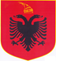 REPUBLIKA E SHQIPËRISËKËSHILLI I MINISTRAVEP R O J E K T V E N D I M Nr._____, datë_________ 2019  PËRDISA NDRYSHIME NË VENDIMIN NR. 818, datë 26.11.2014 TË KËSHILLIT TË MINISTRAVE, “PËR MIRATIMIN E STRATEGJISË KOMBËTARE PËR PUNËSIM DHE AFTËSI 2014 - 2020”Në mbështetje të nenit 100 të Kushtetutës, të nenit 5 të ligjit nr. 15/2019, "Për nxitjen e punësimit" dhe Nenit 7 të Ligjit nr. 15/2017 “Për Arsimin dhe Formimin Profesional në Republiken e Shqipërisë”, me propozimin e ministrit të Financave dhe Ekonomisë, Këshilli i Ministrave,V E N D O S I:Në vendimin nr. 818, datë 26.11.2014, të Këshillit të Ministrave, bëhen këto ndryshime: Në titullin e vendimit dhe në paragrafin e parë,  vitet nga 2014-2020 bëhen 2019 – 2022.Plani i Veprimit, për zbatimin e Strategjisë Kombëtare për Punësim dhe Aftësi 2014-2020, zëvendësohet me Planin e Rishikuar të Veprimit, bashkëlidhur këtij vendimi.Ky vendim hyn në fuqi pas botimit në “Fletoren zyrtare”. KRYEMINISTRIEDI RAMA